ГБСКОУ АО «Харабалинская СКОШИ VIII вида»ЗДОРОВЬЕСБЕРЕГАЮЩИЕ ТЕХНОЛОГИИПедагог-психолог: Савицкая Г.В.Среди здоровьесберегающих технологий, применяемых в  системе образования, можно выделить несколько групп, в которых используется различный подход к охране здоровья, а соответственно разные методы и формы работы:медико- гигиенические технологии (МГТ);физкультурно - оздоровительные технологии (ФОТ);экологические здоровьесберегающие технологии (ЭЗТ);технологии обеспечения безопасности жизнедеятельности (ТОБЖ);здоровьесберегающие образовательные технологии (ЗОТ);Существуют и другие основания для классификации  здоровьесберегающих технологий.    По характеру действия они могут быть подразделены на следующие группы:защитно-профилактические;компенсаторно-нейтрализующие;стимулирующие;        информационно-обучающие.   Наиболее обобщенной из возможных классификаций является выделение 2 типов здоровьесберегающих технологий – организационных и педагогических.   В качестве системообразующего принципа здоровьесберегающей педагогики выступает приоритет заботы о здоровье учащихся, в рамках которого можно выделить такие обязательные условия, как научно – методическую обеспеченность работы. подбор и подготовку педагогических кадров(включая заботу об их здоровье) и, наконец, достаточное финансовое обеспечение всего проекта.   Здоровьесберегающие образовательные технологии можно подразделить на три подгруппы: -организационно-педагогические технологии (ОПТ), определяющие структуру учебного процесса, частично регламентированную в СанПиН, способствующую предотвращению состояний переутомления, гиподинамии ;-психолого – педагогические технологии (ППТ), связанные с непосредственной работой учителя на уроке, воздействием, которое он оказывает все 45 минут  на своих учеников; сюда же относится ипсихолого-педагогическое сопровождение всех элементов образовательного процесса;-учебно- воспитательные технологии (УВТ),которые включают программы по обучению грамотной заботе о своем здоровье и формированию культуры здоровья учащихся, мотивации их к ведению здорового образа жизни, предупреждению вредных привычек, предусматривающие также проведение организационно- воспитательной работы со школьниками после уроков, просвещение их родителей.    Здоровьесберегающие технологии в работе отдельного учителя можно представить как системно организованное на едином методологическом фундаменте сочетание принципов педагогики сотрудничества, «эффективных» педагогических техник, элементов педагогического мастерства, направленных на достижение оптимальной психологической адаптированности школьника к образовательному процессу, заботу о сохранении его здоровья и воспитание у него личным примером культуры здоровья.   Перед учителем, готовым использовать в своей работе здоровьесберегающие образовательные технологии, на первом этапе в этой связи стоят следующие задачи:объективная оценка своих достоинств и недостатков, связанных с профессиональной деятельностью, составление плана необходимой самокоррекции и его реализация;необходимое повышение квалификации по вопросам здоровья, здоровьесберегающих технологий;ревизия используемых в своей работе педагогических приемов и техник в аспекте их предполагаемого воздействия на здоровье учащихся;целенаправленная реализация здоровьесберегающих образовательных технологий в ходе проведения учебных занятий и внешкольной работы с учащимися, отслеживание получаемых результатов, как по собственным ощущениям, так и с помощью объективных методов оценки;содействовать формированию в своем образовательном учреждении здоровьесберегающей образовательной среды как эффективному взаимодействию всех членов педагогического коллектива, учащихся и их родителей для создания условий  и реализации программ, направленных на сохранение, формирование и укрепление здоровья.                                                                               Приложение                                                                         Упражнения для глаз:1)вертикальные движения глаз вверх-вниз; 
2) горизонтальные  движения вправо-влево; 
3) вращение глазами по часовой стрелке и против; 
4) закрыть глаза и представить по очереди цвета радуги как можно отчетливее; 
5) на доске до начала урока начертить какую-либо кривую (спираль, окружность, ломаную); предлагается глазами “нарисовать” эти фигуры несколько раз в одном, а затем в другом направлении.Профилактические упражнения для глаз:  Упражнение для глаз – “Раскрашивание”. Учитель предлагает детям закрыть глаза и представить перед собой большой белый экран. Необходимо мысленно раскрасить этот экран поочерёдно любым цветом: например, сначала жёлтым, потом оранжевым, зелёным, синим, но закончить раскрашивание нужно самым любимым цветом.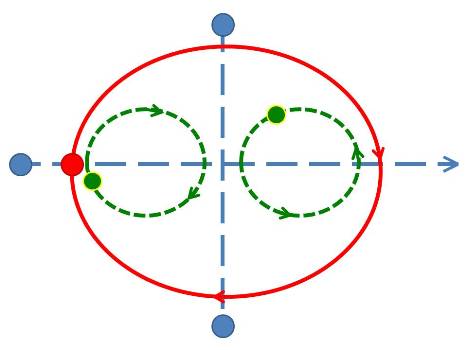 Упражнения для формирования правильной осанки Вверх рука и вниз рука.
Потянули их слегка.
Быстро поменяли руки!
Нам сегодня не до скуки.
(Одна прямая рука вверх, другая вниз, рывком менять руки.)
Приседание с хлопками:
Вниз – хлопок и вверх – хлопок.
Ноги, руки разминаем,
Точно знаем – будет прок. 
(Приседания, хлопки в ладоши над головой.)
Крутим-вертим головой,
Разминаем шею. Стой! 
(Вращение головой вправо и влево.)
И на месте мы шагаем,
Ноги выше поднимаем. 
(Ходьба на месте, высоко поднимая колени.)
Потянулись, растянулись
Вверх и в стороны, вперёд. 
(Потягивания – руки вверх, в стороны, вперёд.)
И за парты все вернулись –
Вновь урок у нас идёт. 
(Дети садятся за парты.)«Птица перед взлётом». Стоя, подышать спокойно, затем наклон вперёд, ноги не сгибаем, голова вперёд, руки за спиной, подняты вверх с напряжением, как крылья. Уронили голову, руки расслабленно упали вниз и висят свободно (5-6 сек).«Кто там». Обеими руками берёмся за спинку стула и поворачиваемся вправо и влево до предела, возвращаясь в исходное положение, расслабляясь.«Дружная семья». Ученики стоят впереди и позади парт и делают одновременно:       2 шага вправо - хлопок, шаг вперёд - 2 хлопка, 2 шага влево - хлопок, шаг назад - 2           хлопка. Затем повторяем в обратном порядке.4.   Сядьте, вытянув ноги и держась за сидение стула, медленно поднимайте ноги согнутые в коленях (можно прямые) и медленно их опускайте.5.   Поставьте ноги на ширину плеч и, сцепив высоко над головой руки, сделайте наклоны поочерёдно влево и вправо. Старайтесь прогибаться как можно больше, сначала медленно, потом пружинясь.6. Из положения стоя, прямые ноги вместе, наклонитесь, пытаясь коснуться кончиками пальцев пола.       7. Со словом «пожалуйста»:- встаньте- руки вверх- руки в стороны- руки вниз- опустите руки- руки к плечам- похлопайте в ладоши.(Обратить внимание на внимание).      8. «Полёт в космос»:Учитель - К запуску ракеты приготовитьсяУчащиеся – Есть приготовиться! (хлопки в ладоши над головой)Учитель – Пристегнуть ремни!Ученики – Есть пристегнуть ремни! (щелчки пальцами)Учитель – Включить зажигание!Ученики – Есть включить зажигание! (вращательные движения руками)Учитель – Завести моторы!Ученики – Есть завести моторы! (руки к плечам, вращение вперёд и назад)Все:   5,4,3,2,1, пуск; Ура, ура, ура!Гимнастика«Потягивание». Ступни ног плотно стоят на полу. Поднимая руки в «замке», отставляем ногу назад поочерёдно. Можно выполнять сидя на стуле, оперевшись о спинку.«Массаж живота». Поглаживаем живот по часовой стрелке, пощипываем, похлопываем ребром ладони и кулаком. Выполняем после посещения школьной столовой.«Массаж области груди». Выполняется сидя, ноги стоят на полу. Поглаживаем область грудной клетки со словами: «Какая я милая, чудесная, красивая». Учим любить себя, воспитываем бережное отношение.«Лебединая шея». Вытягиваем шею и поглаживаем её от грудного отдела к подбородку. Похлопываем по подбородку, любуемся длинной красивой шеей лебедя.«Массаж головы». Прорабатываем активные точки на голове нажатием  пальцами (моем голову). Как « граблями» ведём к середине головы, затем расчёсываем пальцами волосы, спиральными движениями ведем от висков к затылку.«Буратино». Лепим (мысленно) красивый нос для Буратино. Буратино «рисует» носом солнышко, морковку, домик и др.«Массаж рук».  «Моем» кисти рук, сильно трем ладонями до ощущения сильного тепла, надавливая каждый палец. Фалангами пальцев одной руки трем по ногтям другой. «Велосипед». Держась за сидение стула, «крутим» педали велосипеда (можно со звуковым сопровождением).                                                              Психогимнастика1. «Весёлая пчёлка». Вдох свободный. На вдохе произнести звук «з-з-з-з». Представим, что пчёлка села на нос, руку, ногу. Упражнение учит направлять дыхание и внимание на определённый участок тела.2. «Холодно – жарко». Подул холодный ветер, ребята съёжились в комочек. Выглянуло летнее солнышко, можно загорать. Расслабились и обмахиваемся веером (делаем из листа бумаги). Происходит расслабление и напряжение мышц туловища.3. «Шалтай – Болтай». Ребята стоят в расслабленном состоянии, руки свободно свисают. Под текст делаем повороты, руки болтаются свободно, как у тряпичной куклы. - Шалтай – Болтай сидел на стене,- Шалтай – Болтай свалился во сне.Дыхательная и звуковая гимнастикаЦель: научить дышать через нос; при этом осуществляется профилактика заболеваний  верхних дыхательных путей.Погладить нос (боковые его части) от кончика к переносице – вдох. Вдох  левой ноздрёй, правая ноздря закрыта, выдох правой  (при этом закрыта левая). На выдохе постучать по ноздрям 5 раз.Сделать 8-10 вдохов и выдохов через левую и правую ноздри, по очереди закрывая отдыхающую ноздрю указательным пальцем.Сделать вдох носом. На выдохе протяжно тянуть звуки «м-м-м-м», одновременно постукивая пальцем по крыльям носа.Закрыть правую ноздрю и протяжно тянуть «г-м-м-м», на выдохе то же самое, закрыть левую ноздрю.Энергично произносить «т-д». Упражнение служит для укрепления мышц языка.Энергично произносить «п-б», Произношение этих звуков укрепляет мышцы губ.Высунуть язык, энергично произносить «к-г», «н-г». Укрепляются мышцы полости глотки.Несколько раз зевнуть и потянуться. Зевание стимулирует деятельность головного мозга, а также снимает стрессовое состояние. « Гудок парохода». Через нос с шумом набираем воздух; задерживаем дыхание на 1-2 секунды, потом с шумом выдыхаем воздух через губы, сложенные трубочкой, со звуком «у» (длинный).Развитие моторикиТренажер – «Шнуровка» – панно из оргстекла с отверстиями, расположенными на расстоянии 5 см друг от друга по всей поверхности и разноцветные шнурки для изображения узоров, геометрических фигур, букв, цифр. В играх на шнуровку развивается глазомер, внимание, зрительно-моторная координация, происходит укрепление пальцев рук и всей кисти. Тренажер – «Гвоздики» – доска с «гвоздиками», расположенными на расстоянии 5см друг от друга по всей поверхности доски для изображения фигур, цифр, предметов, узоров, животных при помощи резинок. Основные задачи, которые решаются на этом тренажере развитие наблюдательности, активизация креативного мышления, развитие тонкой моторики, ориентировки дифференцированного восприятия, сенсомоторной памяти, воображения. Педагог может предложить детям целый комплекс заданий:-«рисование» резинками прямых линий, коротких и длинных, вертикальных и горизонтальных, ломанных линий. - «рисование» треугольников, четырехугольников- «рисование» разных предметов, животных по образцу, по схеме- «рисование» цифр, букв по образцу, по памяти- «рисование» сюжетов- «рисование» узоров по образцу, по схеме Тактильный центр – доска с наклеенными на ней различными предметами из разнообразных материалов с разными тактильными поверхностями. Центр тактильности способствует развитию тактильных анализаторов, мелкой моторики, развитию познавательной активности памяти, мышления и воображения. Детям предлагаются следующие задания: Тренинг творческих тактильных восприятий. - ощупать пальцами поверхность- найти поверхность: мягкую, пушистую, гладкую, шершавую, неровную, ребристую-ощупывать поверхность и говорить на, что она похожа (то же задание с закрытыми глазами) - показать поверхность: металла, дерева, камня, меха и т. д. - игры – ассоциации: «Найди пушистого котенка», «Колючего ежа», «Гладкий лёд».Магнитный тренажер – «Муха» - игровое магнитное поле 3 х 3, магнит, имитирующий муху. Основные цели при работе на тренажере введение в активный словарь детей слов, обозначающих направления, развитие внимания, умения ориентироваться по словесной инструкции, зрительных функций. Игры: «Муха», «Рассели жильцов», «Слуховые диктанты» Тренажер «Тактильные мешочки» - мешочки, заполненные мелкими предметами из разных по качеству материалов песком, камешками, крупой, горохом, ватой, целлофаном. Наполняемость периодически можно менять, добавляя разные наполнители. Тактильные мешочки стимулируют осязательные и тактильные анализаторы, мелкую моторику. Вначале педагог знакомит ребёнка с каждым мешочком с его содержимым, затем ребенок тактильно его обследует. Можно предложить игры: «Что в мешочке? », «Найди мешочек», «Ассоциация».«Шумовые коробочки» - коробочки наполненные песком, крупой, скрепками, гаечками, пуговицами. Положительно влияют на развитие слуховых анализаторов, активизируют слуховую память. После прослушивания звучания каждой коробочки её открывают и показывают, что внутри. После двух прослушиваний снова предлагают слушать звучание и отгадывать, что внутри коробочкиТренажер "Шар"Движения пальцев и кистей рук имеют особое значение для развития функций мозга ребенка. И чем они разнообразнее, тем больше "двигательных сигналов" поступает в мозг, тем интенсивнее проходит накопление информации, двигательное и интеллектуальное развитие ребенка.Движения рук способствует также развитию речи. Области коры головного мозга, "отвечающие" за артикуляцию органов речи и мелкую моторику пальцев рук, расположены в одном иннервационном поле, т.е. непосредственной близости друг от друга. Следовательно, идущие в кору головного мозга нервные импульсы от двигающихся рук стимулируют расположенные по соседству речевые зоны, усиливая их активность.Тексты релаксацийУпражнения на релаксацию: Игра “Роняем руки” расслабляет мышцы всего корпуса. Дети поднимают руки в стороны и слегка наклоняются вперёд. По команде учителя снимают напряжение в спине, шее и плечах. Корпус, голова и руки падают вниз, колени слегка подгибаются. Затем дети выпрямляются, последовательно разгибаясь в тазобедренном, поясничном и плечевом поясе, и принимают исходное положение. Упражнение повторяется.Релаксация «Огонь и лед» Упражнение включает в себя попеременное напряжение и расслабление всего тела. Дети выполняют упражнение лежа. По команде инструктора «Огонь» дети начинают интенсивные движения всем телом. Плавность и степень интенсивности движений каждый ребенок выбирает произвольно. По команде «Лед» дети застывают в позе, в которой их застигла команда, напрягая до предела все тело. Инструктор несколько раз чередует обе команды, произвольно меняя время выполнения той и другой.Релаксация «Ковер-самолет».Исходная позиция — лежа на спине. Инструктор поясняет: «Мы ложимся на волшебный ковер-самолет; он плавно и медленно поднимается, несет нас по небу, тихонечко покачивает; ветер нежно обдувает усталые тела, все отдыхают... Далеко внизу проплывают дома, поля, леса, реки и озера... Постепенно ковер-самолет начинает снижение и приземляется нашей комнате (пауза)... Потягиваемся, делаем глубокий вдох и выдох, открываем глаза, медленно и аккуратно садимся».Релаксация «Пляж» Исходное положение — лежа на спине. Предложите ребенку закрыть глаза и представить, что лежит на теплом песке. Ласково светит солнышко и согревает его. Веет легкий ветерок. Он отдыхает, слушает шум прибоя, наблюдает за игрой волн и танцами чаек над водой. Пусть прислушается к своему телу. Почувствует позу, в которой он лежит. Удобно ли ему? Пусть попытается оценить свою позу так, чтобы ему было максимально удобно, чтобы он был максимально расслаблен. Пусть представит себя всего целиком и запомнит возникший образ: нужно потянуться, сделать глубокий вдох и выдох, открыть глаза, медленно сесть и аккуратно встать. Релаксация «Парусник» Детям предлагается изобразить своим телом лодку с парусом: встать на колени, носочки оттянуть, пальцами ног касаться друг друга, пятки несколько развести. Сесть на пятки или между ними. Пальцы рук сплести в замок за спиной. Инструктор поясняет: «Подул  ветерок, и парус расправился, надулся (на выдохе, не расцепляя рук, выпятить грудь, свести лопатки, голову откинуть назад). Ветер утих, и парус сник (на выдохе голову опустить как можно ниже, плечи вперед так, чтобы спина стала круглой)». Усложнение упражнения заключается в том, ребенок фиксирует руки, например, под пальцами ног, на подошвах или на пятках. Можно также изобразить большой парусник, на вдохе поднимаясь с пяток на колени. Релаксация «Потянулись—сломались» (лежа на спине)Руки и все тело устремлены вверх, пятки от пола не отрывать. Инструктор поясняет: «Тянемся, тянемся вверх, выше и выше... Мысленно отрываем пятки от пола, чтобы стать еще выше (реально пятки на полу)... А теперь наши кисти как бы сломались, безвольно повисли. Теперь руки «сломались» в локтях, в плечах, упали плечи, «повисла» голова, «сломались» в талии, подогнулись колени, «упали» на пол... Лежим расслабленно, безвольно, удобно... Прислушайтесь к себе. Осталось ли где-нибудь напряжение? Сбросьте его». Во время выполнения упражнения детям следует показать разницу между выполнением команды «опустить кисти» и «сломались в кистях» (расслабление кистей достигается только во втором случае); когда дети лежат на полу, педагог должен обойти каждого из них и проверить, полностью ли расслаблено его тело, указать места зажимов. Релаксация «Росток»Исходное положение — дети сидят на корточках в кругу, нагнув голову к коленям и охватив их руками. Инструктор предлагает: «Представьте себе, что вы маленький росток, только что показавшийся из земли. Вы растете, постепенно выпрямляясь, раскрываясь и устремляясь вверх. Я буду помогать вам расти, считая до пяти. Постарайтесь равномерно распределить стадии роста». В начале освоения этого упражнения на счет называют часть тела, которая активизируется в данный момент при абсолютной пассивности, расслабленности других: «один» — медленно выпрямляются ноги, «два» — ноги продолжают выпрямляться и постепенно расслабляются руки; «три» — постепенно выпрямляется позвоночник (от поясницы к плечам); «четыре» — разводятся плечи и выпрямляется шея, поднимается голова; «пять» — дети поднимают руки вверх, смотрят на них, будто тянутся к солнцу. После этого полезно сразу перейти к упражнению «Потянулись — сломались». Релаксация «Море»Ребенок вместе с инструктором рассказывает историю и сопровождает ее соответствующий движениями: «На море плещутся волны маленькие и большие (сначала одной рукой, а затем другой рукой в воздухе рисуются маленькие волны; сцепленные в замок руки рисуют большую волну). По волнам плывут дельфины (однообразные движения всей рукой вперед). Они сначала вместе, а потом по очереди ныряют в воду — один нырнул, другой (поочередные волнообразные движения рук). За ними плывут их дельфинята (руки согнуты в локтях, прижаты к груди, кисти рук выполняют синхронные волнообразные движения вперед). Они ныряют вместе и по очереди (одновременные и поочередные волнообразные движения кистями рук). Вот так двигаются их хвостики (каждый палец поочередно совершает волнообразные движения). Вместе с дельфинами плавают медузы (руки, сжатые в кулаки, резко разжимаются). Все они танцуют и смеются (вращение рук в лучезапястных суставах)».Дыхательное упражнение• Вдохните, медленно выдохните, затем также медленно сделайте глубокий вдох.
• Задержите дыхание на четыре секунды.
• Вновь медленно выдохните и медленно сделайте глубокий вдох.
• Задержите дыхание на четыре секунды и выдохните.
• Повторите эту процедуру шесть раз, и вы убедитесь, что стали спокойнее и невоз-мутимее.А следующие упражнения на дыхательную релаксацию можно предлагать даже детям старшего дошкольного и младшего школьного возраста.Упражнение «Задуй свечу»• Сделайте глубокий спокойный вдох, набирая в легкие как можно больше воздуха.
• Вытянув губы трубочкой, медленно выдохните, как бы дуя на свечу, при этом длительно произносите звук «у-у-у».Повторите упражнение 5-6 раз.Упражнение «Ленивая кошечка»• Поднимите руки вверх, затем вытяните вперед, потянитесь, как кошечка. Почувствуйте, как тянется тело.
• Затем резко опустите руки вниз, одновременно на выдохе произнося звук «а!».Также повторите упражнение несколько раз.
Эффект этих упражнений – в успокоении и избавлении от напряжения.Следующий способ релаксации – это мышечное расслабление. При регулярных занятиях также снимается (и в дальнейшем не накапливается) напряжение, улучшается сон, настроение и работоспособность.Описанные ниже упражнения подходят как взрослым, так и детям. Их можно выполнять вместе с учениками на любом уроке во время физкультминутки. Особенно подходят детям упражнения на расслабление мышц плечевого пояса и рук. Таким образом дети могут быстро и эффективно отдохнуть после напряжения, связанного с выполнением письменных работ. Любое упражнение повторяется 5-6 раз.Упражнение «Стряхиваем воду с пальцев»• Примите исходное положение: руки согнуты в локтях ладонью вниз, кисти пассивно свисают.
• Быстрым и непрерывным движением предплечья трясти кистями, как тряпочками (5-10 секунд).
Перед упражнениями полезно детям полезно крепко сжать кисти в кулак, чтобы яснее чувствовалась разница в напряженном и расслабленном состоянии мышц.Упражнение «Лимон»• Опустите руки вниз и представьте себе, что в правой руке находится лимон, из которого нужно выжать сок.
• Медленно сжимайте как можно сильнее правую руку в кулак. Почувствуйте, как напряжена правая рука.
• Затем бросьте «лимон» и расслабьте руку.Выполните это же упражнение левой рукой.Выполнение упражнения с детьми может сопровождаться следующим стихотворением-инструкцией:Я возьму в ладонь лимон.
Чувствую, что круглый он.
Я его слегка сжимаю –
Сок лимонный выжимаю.
Все в порядке, сок готов.
Я лимон бросаю, руку расслабляю.Упражнение «Птица, расправляющая крылья»• Представьте, что вы – птица, крылья которой крепко сжаты. Соедините лопатки, напрягите спину так сильно, как только можете. Вы ощущаете напряжение. А те-перь медленно, не торопясь, освобождайте свои мышцы. Ваши крылья расправляются. Становятся сильными и легкими, невесомыми. Вы ощущаете расслабление.Повторите упражнение 5–7 раз.Упражнение «Раздувающийся шар»• Представьте, что у вас в руках туго надутый шар. Вы держите его в руках. Ощутите его упругую поверхность. Шар продолжает раздуваться, вы с трудом удерживаете его, потому что он рвется в высь. Ваши пальцы напряжены. Вы из последних сил удерживаете его. Представьте, что этот шар – ваша проблема. Отпустите его – пусть летит. Положите руки на колени. Закройте глаза и сделайте глубокий вдох и длинный выдох. И еще раз вдох и длинный выдох. Дышите легко и спокойно. А теперь потянитесь всем телом и откройте глаза.Упражнение «Полет белой птицы»Это упражнение особенно полезно выполнять вечером, например, в конце напряженного дня для снятия усталости и обретения новых сил и ду-шевного равновесия.Расположитесь как можно удобнее и расслабьтесь: закройте глаза, успокойте свое дыхание. Произнесите про себя следующий текст:«Я лежу на теплом желтом песке, надо мной спокойное, чистое, синее небо.
В небе плавно летит белая птица.
Я поднимаюсь и лечу рядом с ней, я сам(а) – эта белая птица. Я лечу в спокойном синем небе, подо мной спокойное синее море. Вдали показался желтый песчаный берег, он все ближе и ближе.
Я подлетаю, опускаюсь на теплый желтый песок, снова превращаюсь в человека и ложусь на спину.
Я лежу на теплом желтом песке, надо мной спокойное синее небо, я расслаблен(а), я отдыхаю.
Ступней моих ног коснулась приятная прохлада, приятная прохлада заполнила мышцы ног, мышцы легкие и бодрые; приятная прохлада заполнила живот, мышцы спины, мышцы легкие и бодрые; приятная прохлада заполнила руки и грудь, мне легко дышать, приятная прохлада заполнила шею и голову; голова ясная и чистая. Все тело заполнено приятной прохладой, голова ясная и чистая, мышцы легкие и бодрые, три глубоких вдоха, открываю глаза, встаю.
Я отдохнул(а)!»